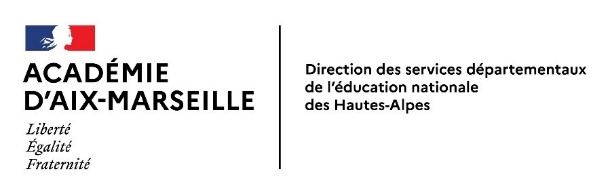 COMPLÉMENT AUSIGNALEMENT D’ENFANT EN DANGER à l’autorité judiciaire   (Procureur de la République)□ Document original□ Copie au département □ Signalement précédemment envoyé le :     Références DSDEN-IA 05 Références Parquet : Date :Nom prénom du rédacteur-triceSignature : IDENTIFICATION DU RÉDACTEURORIGINE DES FAITSEtabli par : Fonction :    Lieu de travail :  Tél. :  Fax : Courriel : Date du recueil : Faits constatés par le signalant :     OUI    □                                                    NON   □Rapportés au signalant :                OUI     □                                                   NON    □par qui (préciser) :  IDENTIFICATION DE L’ÉLÈVE CONCERNÉ(E)Nom : Prénom :  Date et lieu de naissance : Adresse où vit l’enfant :  Ecole ou établissement scolaire :  Classe :  Milieu de vie :    Parents   □             Parent seul   □       Famille recomposée    □                           Elève seul-e  □               Autre   □COMPOSITION DE LA FAMILLECOMPOSITION DE LA FAMILLECOMPOSITION DE LA FAMILLECOMPOSITION DE LA FAMILLECOMPOSITION DE LA FAMILLEParent 1      □Nom : Prénom : Genre :         M □       F □Adresse : Tél : Courriel :Situation professionnelle : Situation familiale : Parent 1      □Nom : Prénom : Genre :         M □       F □Adresse : Tél : Courriel :Situation professionnelle : Situation familiale : Parent 1      □Nom : Prénom : Genre :         M □       F □Adresse : Tél : Courriel :Situation professionnelle : Situation familiale : Parent 2 □Nom : Prénom : Genre :        M □       F □Adresse : Tel : Courriel :Situation professionnelle : Situation familiale : Parent 2 □Nom : Prénom : Genre :        M □       F □Adresse : Tel : Courriel :Situation professionnelle : Situation familiale : Beau parent 1 □Nom :  Prénom : Genre :        M □        F □Adresse :  Tél : Courriel :Situation professionnelle : Situation familiale : Beau parent 1 □Nom :  Prénom : Genre :        M □        F □Adresse :  Tél : Courriel :Situation professionnelle : Situation familiale : Beau parent 1 □Nom :  Prénom : Genre :        M □        F □Adresse :  Tél : Courriel :Situation professionnelle : Situation familiale : Beau parent 2   □Nom : Prénom : Genre :       M □        F □Adresse : Tel :Courriel :Situation professionnelle : Situation familiale : Beau parent 2   □Nom : Prénom : Genre :       M □        F □Adresse : Tel :Courriel :Situation professionnelle : Situation familiale : FrÈres et soeurs (situer l’enfant DANS LA FRATRIE)FrÈres et soeurs (situer l’enfant DANS LA FRATRIE)FrÈres et soeurs (situer l’enfant DANS LA FRATRIE)FrÈres et soeurs (situer l’enfant DANS LA FRATRIE)FrÈres et soeurs (situer l’enfant DANS LA FRATRIE)Nom PrénomDate de naissanceEcole ou établissement fréquentéEcole ou établissement fréquentéRemarque particulièreAutorité parentale exercée par :                                                          Parent 1             □     Tuteur/tutrice     □                                                          Parent 2             □     Autres                □    Autorité parentale exercée par :                                                          Parent 1             □     Tuteur/tutrice     □                                                          Parent 2             □     Autres                □    Autorité parentale exercée par :                                                          Parent 1             □     Tuteur/tutrice     □                                                          Parent 2             □     Autres                □    Autorité parentale exercée par :                                                          Parent 1             □     Tuteur/tutrice     □                                                          Parent 2             □     Autres                □    Autorité parentale exercée par :                                                          Parent 1             □     Tuteur/tutrice     □                                                          Parent 2             □     Autres                □    AUTRES SERVICES CONNAISSANT L’ÉLÈVE ou INTERVENANT AUTRES SERVICES CONNAISSANT L’ÉLÈVE ou INTERVENANT AUTRES SERVICES CONNAISSANT L’ÉLÈVE ou INTERVENANT AUTRES SERVICES CONNAISSANT L’ÉLÈVE ou INTERVENANT AUTRES SERVICES CONNAISSANT L’ÉLÈVE ou INTERVENANT MOTIF DU COMPLÉMENT AU SIGNALEMENTNouveaux faits de :Maltraitance :                             □ violences physiques                                                                                               □ violences psychologiques                                                                                     □ violences sexuelles                                                                                             □ négligences lourdes                                        Situation de risque pour :          □ sa santé                                                   □ sa sécurité                                                   □ sa moralité                                                   □ son éducation et son développementLieu :      Intra familial   □             Extra familial □          Institutionnel   □CONSTAT MÉDICALOui □        Non □Date :Nom du médecin : EXPOSÉ DES FAITS